MRS. FOREMAN’S WEEKLY AGENDA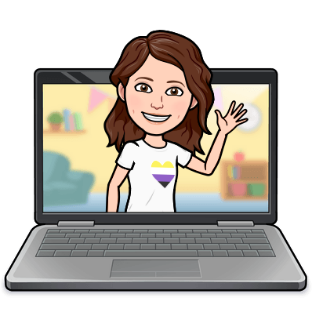 This is the exact agenda that your students will see in my classroom. They are to write this agenda (they only what is in black and red) as soon as they enter my classroom, in their student planner.  This is the same procedure that all of the 6th grade Team 2 core teachers follow. Other colors shown on agenda represent further information for students/parents, but students are not required to write this information in their agendas.If you have any questions, please feel free to email me at savannah.foreman@cpsb.org and I will do my best to get back to you by the end of that same school day. If you happen to email me at the end of the school day, please note that it may not be until the following school day that I get back to you. Emails sent on the weekend will not be answered until the start of the next school week.MONDAY,9/6TUESDAY,9/7WEDNESDAY,9/8THURSDAY,9/9FRIDAY,9/10CLASS WORK:No School –Labor DayBell ringers 1&2-Week 4 grammar test on Friday-The Iceman AOW1. Review “WWPD?”-review summary-Evidence chart-Begin CER *turn in tomorrow for a gradeBell ringers 1&2Hatchet Lesson 10 and 11:1. Ch.6-7-summarize2. Ch.8-summarize-Reading Journal questions-Movie summary*turn in WWPD CERBell ringers 1&2Hatchet Lesson 12:1. Point of View-Flocabulary with “quiz”-How does Paulsen develop Brian’s Point of View?Bell ringers 1&2Hatchet Lesson 13:1. BR Quiz2. AOW-complete and turn in3. Narrative writingHOMEWORK:*any classwork not completed is homework unless noted *any classwork not completed is homework unless noted -complete “WWPD?” CER*any classwork not completed is homework unless noted -study for BR quiz Friday*any classwork not completed is homework unless noted -study for BR quiz tomorrow*any classwork not completed is homework unless noted Have a wonderful weekend! 